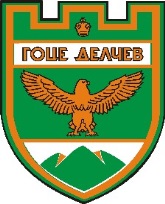 УКАЗАНИЯ за участие в открита процедура за възлагане на обществена поръчка по опростени правила, с наименование:„Изготвяне на инвестиционни проекти за реконструкция и рехабилитация на общински пътища и улици и упражняване на авторски надзор по две обособени позиции“Раздел I.ОБЩИ УСЛОВИЯ НА ОБЩЕСТВЕНАТА ПОРЪЧКА1. Възложител 	Възложител на настоящата обществена поръчка за възлагане на проектиране, е Община Гоце Делчев с административен адрес: гр. Гоце Делчев, ул. „Царица Йоанна №2, п.к. 2900, област Благоевград; тел. 0888 006080; факс 089848685; интернет – адрес: www.gotsedelchev.bg; профил на купувача: http://pk.gotsedelchev.bg/; E-mail: oba@gocenet.net. 	2. Пълно описание на предмета на поръчката. 2.1. Обектът на обществената поръчка е проектиране, съгласно чл. 3, ал. 1, т. 2 от Закона за обществените поръчки (ЗОП).2.2. Наименование на поръчката: „Изготвяне на инвестиционни проекти за реконструкция и рехабилитация на общински пътища, улици и тротоари, и съоръженията и принадлежностите към тях и упражняване на авторски надзор по две обособени позиции“2.3. Предмет на обществената поръчка:  „Изготвяне на инвестиционни проекти за строителство, реконструкция и рехабилитация на общински пътища и улици и упражняване на авторски надзор по две обособени позиции“1. Обособена позиция 1: „Изготвяне на инвестиционен проект за Реконструкция и рехабилитация на общински пътища на територията на Община Гоце Делчев и упражняване на авторски надзор по Програмата за развитие на селските райони 2014-2020“;2. Обособена позиция 2: „Изготвяне на инвестиционен проект за реконструкция и рехабилитация на улици в села от Община Гоце Делчев и упражняване на авторски надзор по Програмата за развитие на селските райони 2014-2020“;2.3.1. Описание на поръчката:  Настоящата обществена поръчка е свързана с Програмата за развитие на селските райони 2014-2020 г, по М07 — Основни услуги и обновяване на селата в селските райони, Подмярка 7.2. Инвестиции в създаването, подобряването или разширяването на всички видове малка по мащаби инфраструктураПо подмярката ще се финансира подкрепа за инвестиции в създаването, подобряването или разширяването на всички видове малка по мащаби инфраструктура, включително инвестиции в енергия от възобновяеми източници и спестяване на енергия.Ще се предоставя финансова подкрепа за Строителство, реконструкция и/или рехабилитация на нови и съществуващи общински пътища, улици, тротоари, и съоръженията и принадлежностите към тях.Основната цел на поръчката е да се подобри състоянието на пътната и уличната мрежа на територията на община Гоце Делчев, с цел насърчаване на социално-икономическото развитие на региона. Подобряването на състоянието на транспортната инфраструктура ще допринесе за устойчивото развитие на територията на общината, както и ще бъде осигурена безопасността за движение на пътно-транспортните средства.Обекти на проектиране:1. Обособена позиция 1: „Изготвяне на инвестиционен проект за Реконструкция и рехабилитация на общински пътища на територията на Община Гоце Делчев и упражняване на авторски надзор по Програмата за развитие на селските райони 2014-2020“:1.1 Инвестиционен проект за Реконструкция и рехабилитация на  път BLG 1096, (II-19, Гоце Делчев-Копривлен) – Мусомища – Гоце Делчев – (II-19) с дължина от км 0+000 до 1+298; 1.2 Инвестиционен проект за Реконструкция и рехабилитация на път BLG 1093 (BLG 1091/Гоце Делчев-Брезница) - Корница с дължина от км 0+000 до 3+280; 1.3 Инвестиционен проект за Реконструкция и рехабилитация на път BLG 1091 (II-19, Добринище-Гоце Делчев) - Брезница с дължина от км 0+000 до 9+1102. Обособена позиция 2: „Изготвяне на инвестиционен проект за реконструкция и рехабилитация на улици в села от Община Гоце Делчев и упражняване на авторски надзор по Програмата за развитие на селските райони 2014-2020“:2.1 Инвестиционен проект за Реконструкция и рехабилитация на улици в с. Мусомища: Ул.„Иван Козарев“ - о.т.102-о.т.138, с дължина 385 м.л; Ул.„Острец“ - о.т.84-о.т.105, с дължина 105 л.м; Ул.„Анещи Узунов“ - о.т.81-о.т.85, с дължина 333 л.м; Ул.„Плиска“ - о.т.106 -о.т. 135, с дължина 180 л.м; Ул.„Марица“ - о.т.58-о.т.106, с дължина 255 л.м; Ул.„Струга“ - о.т.3-о.т.46 с дължина 221 л.м; У.„Пирин“ - о.т. 46-о.т.45, с дължина 167 л.м; Ул.„Цар Самуил“ - о.т.25-о.т.61, с дължина 295 л.м; Ул.„Цар Симеон“ - о.т.25-о.т.26 с дължина 137 л.м;2.2 Инвестиционен проект за Реконструкция и рехабилитация на улици в с. Брезница: Ул."Христо Ботев" - о.т.76-о.т.58, с дължина 240 л.м; Ул."Речище" - о.т.132-о.т.40 с дължина 460 л.м.; Ул."Яне Сандански" - о.т.100-о.т.101с дължина 125 л.м; Ул."Туфча" - о.т.170-о.т.156 с дължина 635 л.м; Ул."Исмаил Калъор" - о.т.138-о.т.167 с дължина 80 л.м; Ул."Барата" - о.т.134-о.т.165 с дължина 100 л.м; Ул.„Софата” -  о.т.164-о.т.144 с дължина 120 л.м; Ул.„Дунав” - о.т.128-о.т.122 с дължина 80 л.м; Ул.„Гео Милев” - о.т.74-о.т.39 с дължина 300 л.м; Ул.”Лозята” - о.т.174-о.тл177-о.т.190 с дължина 280 л.м; Ул.„Свобода” - о.т.123-о.т.121 с дължина 100 л.м; Ул.„Пирин” - о.т.38-о.т.41 с дължина 260 л.м; Ул.„Бърда” - о.т.200-о.т.229-о.т.218с дължина 300 л.м; Ул.„Теофик Хаджи” - о.т.222-о.т.215 с дължина170 л.м;	2.3 Инвестиционен проект за Реконструкция и рехабилитация на улици в с. Борово: Улица - о.т.25-о.т.23 с дължина 124 л.м; Улица - о.т. 64-о.т.61, с дължина 188 л.м.; Улица - о.т 61-о.т. 53 с дължина 190 л.м; Улица - о.т64-о.т.71 с дължина 145 л.м.; Улица - о.т55-о.т.73 с дължина 74 л.м; Улица - о.т73-о.т.47 с дължина 140 л.м; Ул. о.т  47-о.т.25 с дължина с дължина 72 л.м; Улица - о.т32-о.т.34 с дължина 130 л.м.; Улица - о.т33-о.т.38 с дължина 164 л.м; Улица - о.т34-о.т.39 с дължина 144 л.м; Улица - о.т 37-о.т.39 с дължина 123 л.м;	2.4 Инвестиционен проект за Реконструкция и рехабилитация на улици в с. Корница: Ул.„Анещи Узунов” - о.т.92-о.т.65	 с дължина 150 л.м; Ул.„Иглика” - о.т.65-о.т.67 с дължина 100 л.м. Ул.„Родопи” - о.т.65-о.т.141 с дължина 170 л.м.; Ул.„Рила” - о.т.162-о.т.61 с дължина 240 л.м; Ул..„Ивайло” - о.т.91-о.т.64с дължина 100 л.м; Ул.„Петър Берон” - о.т.118-о.т.105 с дължина 130 л.м; Ул.„Дунав” - о.т.94-о.т.95 с дължина 80 л.м; Ул.„Еделвайс” - о.т.92-о.т.124 с дължина 220 л.м; Ул.„Еделвайс” - о.т.93-о.т.125 с дължина 220 л.м; Ул.„Климент Охридски” - о.т.151-о.т.127 с дължина 60 л.м; Ул.„Васил Левски” - о.т.105-о.т.104 с дължина 50 л.м2.5 Инвестиционен проект за Реконструкция и рехабилитация на улици в с. Баничан: Улица - о.т.24-о.т.74 с дължина 520 л.м; Улица - о.т.62-о.т.63 с дължина 84 л.м; Улица - о.т.20-о.т.21 с дължина 170 л.м; Улица - о.т.32-о.т.26 с дължина 200 л.м;2.6 Инвестиционен проект за Реконструкция и рехабилитация на улици в с. Буково: Улица - о.т.77-о.т.150 с дължина 60 л.м; Улица - о.т.150-о.т.155 с дължина 225 л.м; Улица - о.т.155-о.т.81 с дължина 80 л.м;2.7 Инвестиционен проект за Реконструкция и рехабилитация на улици в с. Господинци: Улица - о.т.53-о.т.80	 с дължина 300 л.м.; Улица - о.т.73-о.т.62 с дължина105 л.м.; Улица - о.т.70-о.т.81 с дължина 80 л.м.; Улица - о.т.34-о.т.62 с дължина 100 л.м;2.8 Инвестиционен проект за Реконструкция и рехабилитация на улици в с. Лъжница: Ул.”Партизани” о.т.2-о.т.7 с дължина 340; Ул.”Родопи”о.т.10-о.т.6 с дължина 274; Ул.”Здравец”о.т.73-о.т.131 с дължина 315 л.м.; Ул.”Никола Вапцаров”о.т.73-о.т.91 с дължина 360 л.м; Ул”Вършилото”.о.т.130-о.т.139 с дължина 100 л.м.2.4. Количество или обем:1. Обособена позиция 1: „Изготвяне на инвестиционен проект за Реконструкция и рехабилитация на общински пътища на територията на Община Гоце Делчев и упражняване на авторски надзор по Програмата за развитие на селските райони 2014-2020“;1.1 Инвестиционен проект за Реконструкция и рехабилитация на на път BLG 1096, (II-19, Гоце Делчев-Копривлен) – Мусомища – Гоце Делчев – (II-19) с дължина от км 0+000 до 1+298; 1.2 Инвестиционен проект за Реконструкция и рехабилитация на път BLG 1093 (BLG 1091/Гоце Делчев-Брезница) - Корница с дължина от км 0+000 до 3+280; 1.3 Инвестиционен проект за Реконструкция и рехабилитация на път BLG 1091 (II-19, Добринище-Гоце Делчев) - Брезница с дължина от км 0+000 до 9+110За всяка пътна отсечка следва да се изготви отделен инвестиционен проектИзработване на инвестиционен проект в следните части:Инженерно-геоложки доклад за трасето; Техническо обследване и оценка по чл. 176(в) от ЗУТ; Част „Геодезия“;Част „Пътна“;Част „Конструктивна“;Временна и постоянна организация на движението; План за безопасност и здраве;Пожарна безопасност;План за управление на строителните отпадъци;Парцеларен план (при необходимост);Съгласуване на проектите със заинтересованите ведомства, свързани с приложимите технически нормативни документи и действащата нормативна уредба в рамките на изпълнение на обществената поръчка.Извършване на всички съгласувания със заинтересованите ведомства (ВиК, Електроразпределителни дружества, Телекомуникационните дружества, Напоителни системи и всички други, които могат да се окажат засегнати от настоящия проект) и с административните структури (КАТ – Пътна полиция, общини и др.).Изпълнение на задълженията си като проектант, по време на строителството и въвеждането в експлоатация на строежа, в съответствие с действащото българско законодателство (Наредба № 3 / 31.07.2003 г. на МРРБ към ЗУТ за съставяне на актове и протоколи по време на строителството и Наредба № 2 / 31.07.2003 г. на МРРБ към ЗУТ за въвеждане в експлоатация на строежите в Република България и минимални гаранционни срокове за изпълнени строителни и монтажни работи, съоръжения и строителни обекти).Отстраняване за своя сметка на недостатъците на проекта, установени в хода на извършване на проверките от Възложителя, включително и по време на извършване на строителството.Да бъдат изготвени:Техническо обследване и оценка по чл.176в от ЗУТИнженерно-геоложки докладОбяснителна записка – част геодезияОбяснителна записка – част пътнаЧертежиВсички чертежи да бъдат изработени на български език във формат А1, А2 или А3 – реален мащаб. Материалите да се представят във формати А1, А2 и А3 на хартиен и на електронен носител (файлове формат „.dwg” и „.pdf”).Ситуация М1:1000Надлъжен профил М1:200/2000Типов напречен профил – М 1:50, 1:100Подробни напречни профилиДетайли М 1:20, 1:25 – в зависимост от спецификата в други подходящи мащабиОпорен полигонОрганизация на движението, вертикална  сигнализация и хоризонтална маркировкаСъоръженияТаблици за трасето в план – координати на оста на пътяТаблици за трасето в профил – данни за теренаТаблици за надлъжен профил – в оста и в ръбовете на пътната настилкаТаблици за изкопи и насипиТехническа спецификация за строителство на обектаПодробна количествена и количествена-стойностна сметка /хартиен и електронен носител/, придружена от анализи на единичните цени.2. Обособена позиция 2: „Изготвяне на инвестиционен проект за реконструкция и рехабилитация на улици в села от Община Гоце Делчев и упражняване на авторски надзор по Програмата за развитие на селските райони 2014-2020“2.1 Инвестиционен проект за Реконструкция и рехабилитация на улици в с. Мусомища: Ул.„Иван Козарев“ - о.т.102-о.т.138, с дължина 385 м.л; Ул.„Острец“ - о.т.84-о.т.105, с дължина 105 л.м; Ул.„Анещи Узунов“ - о.т.81-о.т.85, с дължина 333 л.м; Ул.„Плиска“ - о.т.106 -о.т. 135, с дължина 180 л.м; Ул.„Марица“ - о.т.58-о.т.106, с дължина 255 л.м; Ул.„Струга“ - о.т.3-о.т.46 с дължина 221 л.м; У.„Пирин“ - о.т. 46-о.т.45, с дължина 167 л.м; Ул.„Цар Самуил“ - о.т.25-о.т.61, с дължина 295 л.м; Ул.„Цар Симеон“ - о.т.25-о.т.26 с дължина 137 л.м;2.2 Инвестиционен проект за Реконструкция и рехабилитация на улици в с. Брезница: Ул."Христо Ботев" - о.т.76-о.т.58, с дължина 240 л.м; Ул."Речище" - о.т.132-о.т.40 с дължина 460 л.м.; Ул."Яне Сандански" - о.т.100-о.т.101с дължина 125 л.м; Ул."Туфча" - о.т.170-о.т.156 с дължина 635 л.м; Ул."Исмаил Калъор" - о.т.138-о.т.167 с дължина 80 л.м; Ул."Барата" - о.т.134-о.т.165 с дължина 100 л.м; Ул.„Софата” -  о.т.164-о.т.144 с дължина 120 л.м; Ул.„Дунав” - о.т.128-о.т.122 с дължина 80 л.м; Ул.„Гео Милев” - о.т.74-о.т.39 с дължина 300 л.м; Ул.”Лозята” - о.т.174-о.тл177-о.т.190 с дължина 280 л.м; Ул.„Свобода” - о.т.123-о.т.121 с дължина 100 л.м; Ул.„Пирин” - о.т.38-о.т.41 с дължина 260 л.м; Ул.„Бърда” - о.т.200-о.т.229-о.т.218с дължина 300 л.м; Ул.„Теофик Хаджи” - о.т.222-о.т.215 с дължина170 л.м;	2.3 Инвестиционен проект за Реконструкция и рехабилитация на улици в с. Борово: Улица - о.т.25-о.т.23 с дължина 124 л.м; Улица - о.т. 64-о.т.61, с дължина 188 л.м.; Улица - о.т 61-о.т. 53 с дължина 190 л.м; Улица - о.т64-о.т.71 с дължина 145 л.м.; Улица - о.т55-о.т.73 с дължина 74 л.м; Улица - о.т73-о.т.47 с дължина 140 л.м; Ул. о.т  47-о.т.25 с дължина с дължина 72 л.м; Улица - о.т32-о.т.34 с дължина 130 л.м.; Улица - о.т33-о.т.38 с дължина 164 л.м; Улица - о.т34-о.т.39 с дължина 144 л.м; Улица - о.т 37-о.т.39 с дължина 123 л.м;	2.4 Инвестиционен проект за Реконструкция и рехабилитация на улици в с. Корница: Ул.„Анещи Узунов” - о.т.92-о.т.65	 с дължина 150 л.м; Ул.„Иглика” - о.т.65-о.т.67 с дължина 100 л.м. Ул.„Родопи” - о.т.65-о.т.141 с дължина 170 л.м.; Ул.„Рила” - о.т.162-о.т.61 с дължина 240 л.м; Ул..„Ивайло” - о.т.91-о.т.64с дължина 100 л.м; Ул.„Петър Берон” - о.т.118-о.т.105 с дължина 130 л.м; Ул.„Дунав” - о.т.94-о.т.95 с дължина 80 л.м; Ул.„Еделвайс” - о.т.92-о.т.124 с дължина 220 л.м; Ул.„Еделвайс” - о.т.93-о.т.125 с дължина 220 л.м; Ул.„Климент Охридски” - о.т.151-о.т.127 с дължина 60 л.м; Ул.„Васил Левски” - о.т.105-о.т.104 с дължина 50 л.м2.5 Инвестиционен проект за Реконструкция и рехабилитация на улици в с. Баничан: Улица - о.т.24-о.т.74 с дължина 520 л.м; Улица - о.т.62-о.т.63 с дължина 84 л.м; Улица - о.т.20-о.т.21 с дължина 170 л.м; Улица - о.т.32-о.т.26 с дължина 200 л.м;2.6 Инвестиционен проект за Реконструкция и рехабилитация на улици в с. Буково: Улица - о.т.77-о.т.150 с дължина 60 л.м; Улица - о.т.150-о.т.155 с дължина 225 л.м; Улица - о.т.155-о.т.81 с дължина 80 л.м;2.7 Инвестиционен проект за Реконструкция и рехабилитация на улици в с. Господинци: Улица - о.т.53-о.т.80	 с дължина 300 л.м.; Улица - о.т.73-о.т.62 с дължина105 л.м.; Улица - о.т.70-о.т.81 с дължина 80 л.м.; Улица - о.т.34-о.т.62 с дължина 100 л.м;2.8 Инвестиционен проект за Реконструкция и рехабилитация на улици в с. Лъжница: Ул.”Партизани” о.т.2-о.т.7	3 с дължина 40; Ул.”Родопи”о.т.10-о.т.6 с дължина 274; Ул.”Здравец”о.т.73-о.т.131 с дължина 315 л.м.; Ул.”Никола Вапцаров”о.т.73-о.т.91 с дължина 360 л.м; Ул.”Вършилото”.о.т.130-о.т.139 с дължина 100 л.м.За всяко населено място да се изготви самостоятелен инвестиционен проект фаза работна за рехабилитация и реконструкция на описаните улици в с. Мусомища, с. Брезница, с. Борово, с. Корница, с. Баничан, с.Буково, с. Господинци и с. Лъжница от Община Гоце Делчев.Проектни части на всеки технически проект:1. Част „Геодезия”2. Част ”Пътна”	2.1. Чертежи и детайли част "Пътна", като геометричното решение на улиците да се съобразят с уличната регулация;	2.2. Надлъжен профил за улиците;	2.3. Геометрично решение на кръстовища;	2.4. Вертикална планировка;	2.5. Конструктивен проект за укрепителни подпорни (стени при необходимост)	2.6. Обяснителна записка;	2.7. Количествена сметка;	2.8. Количествено стойностна сметка.3. Част ”Постоянна организация на движението”	3.1. Чертежи и детайли; 	3.2. Обяснителна записка;	3.3. Количествена сметка;	3.4. Количествено стойностна сметка.4. Част ”Временна организация на движението”	4.1. Чертежи и детайли 	4.2. Обяснителна записка5. Част ”План за безопасност и здраве”6. Част ”Пожарна безопасност”7. Част ”Проект за управление на строителните отпадъци”	Да се представи и обобщена количествена сметка и обобщена количествено-стойностна сметка, включваща всички части. 3. Прогнозна стойност на поръчката. Начин на плащане.Прогнозната стойност на настоящата обществена поръчка е в размер на 370 000 лева без ДДС и се разпределя по обособени позиции, както следва:Обособена позиция 1: „Изготвяне на инвестиционен проект за Реконструкция и рехабилитация на общински пътища на територията на Община Гоце Делчев и упражняване на авторски надзор по Програмата за развитие на селските райони 2014-2020“- 200 000 лева без ДДС за проектиране и 30 000 лева без ДДС за авторски надзор;2. Обособена позиция 2: „Изготвяне на инвестиционен проект за реконструкция и рехабилитация на улици в села от Община Гоце Делчев и упражняване на авторски надзор по Програмата за развитие на селските райони 2014-2020“- 120 000 лева без ДДС за проектиране и 20 000 лева без ДДС за авторски надзорВъзложителят финансира дейностите със средства, представляващи безвъзмездна финансова помощ по Програмата за развитие на селските райони 2014-2020 и със средства от общинския бюджет.		Плащанията по всеки сключен договор, по всяка обособена позиция ще се извършват както следва:	1.Авансово плащане в размер на 10% /десет процента/ от сумата за изготвяне на инвестиционния проект, без стойността на авторския надзор. Изплащането се извършва  след представяне на фактура, издадена от Изпълнителя към Възложителя. Авансовото плащане се приспада пропорционално от всяко следващо плащане за изготвяне на инвестиционния проект. 	3. Окончателното плащане, след предаване на Възложителя и подписване на приемо-предавателен протокол за приемане без забележки на изготвените инвестиционни проекти.В случай че в хода на изпълнение на договора възникнат основания за начисляване на неустойки от страна на Възложителя в тежест на Изпълнителя, същите могат да бъдат приспадани от които и да е плащания по договора.	4. Срок за изпълнение на поръчката	Срокът за проектиране и по двете обособени позиции не може да надвишава повече от 30 календарни дни от датата на подписване на договора за изпълнение. 5. Мотиви за избора на открита процедура	Съобразно стойността на поръчката от 370 000 лева без ДДС и предвид обстоятелството, че естеството на услугата позволява достатъчно точно да се определят техническите спецификации и не са налице условията за провеждане на състезателен диалог или някоя от процедурите на договаряне – с обявление или без обявление, безспорно е налице възможност и условия обществената поръчка да бъде възложена по предвидения в Закона за обществените поръчки ред за открита процедура. Провеждането на предвидената в ЗОП открита процедура гарантира в най-голяма степен публичността на възлагане изпълнението на поръчката, респ. прозрачността при разходването на финансовите средства. С цел да се осигури максимална публичност, респективно да се постигнат и най - добрите за Възложителя условия, настоящата обществена поръчка се възлага именно по посочения вид процедура, целта на която, от друга страна е да защити обществения интерес, посредством осъществяване на контрол върху разходването на средства и едновременно с това да насърчи конкуренцията, като създаде равни условия и прозрачност при участието в процедурата. За да осигури прозрачност и създаде ясни и точни правила, законодателят е придал на процедурата за възлагане на обществена поръчка един изключително формален характер, като всяко нарушение на процедурните правила препятства сключването на законосъобразен договор за изпълнение на обществената поръчка, което в крайна сметка затруднява оперативната работа на Възложителя. Избягването на горепосочените усложнения и предотвратяването на възможността най-изгодното предложение да бъде отстранено от участие в процедурата по изключително формални причини налага участниците да спазват стриктно настоящите указания и правилата на ЗОП.6. Документация за участие. Разяснения по документацията. Решение за промяна6.1. Документация за участие не се заплаща. Същата може да бъде получена на технически носител (CD) от стая 201 всеки работен ден до ………… година. Лицата имат право да разгледат документацията на място, преди да я получат. 6.1.1 На основание чл. 64, ал. 3 от ЗОП, от датата на публикуването на обявлението за обществената поръчка, на всички заинтересовани лица се предоставя пълен достъп по електронен път до настоящата документация за участие в процедурата на официалната страница на Община Гоце Делчев, Профил на купувача: http://pk.gotsedelchev.bg.6.1.2 При писмено искане от заинтересовано лице, в което е посочен пълен адрес на получателя, Възложителят ще изпрати документацията на технически носител (CD) по куриер за сметка на лицето, отправило искането. Писмените искания могат да бъдат изпратени по факс или електронна поща: oba@gocenet.net.6.1.3. Всяко заинтересовано лице може да изтегли свободно документацията от официалната страница на общината в интернет. 6.1.4. Официален език на откритата процедура и документацията е българският език. Всички действия следва да бъдат извършени и документите съставени на български език.6.1.5. Всички действия на възложителя към участниците и на участниците към Възложителя са в писмен вид. 6.1.6. Обменът на информация може да се извърши по пощата, по факс, по електронен път при условията и по реда на Закона за електронния документ и електронния подпис, по електронен път без ползване на електронен подпис или чрез комбинация от тези средства по избор на възложителя.6.1.7. Решенията на Възложителя, за които той е длъжен да уведоми участниците и документите, които се прилагат към тях, се връчват лично срещу подпис или се изпращат с препоръчано писмо с обратна разписка, по факс или по електронен път при условията и по реда на Закона за електронния документ и електронния подпис. Условия и ред за получаване на разяснения по документацията за участие6.2.1. До 7 дни преди изтичането на срока за получаване на офертите лицата могат да поискат писмени разяснения по документацията за участие. 6.2.2. Разясненията се публикуват в профила на купувача в 4-дневен срок от получаване на искането. Ако лицата са посочили електронен адрес, разясненията се изпращат и на него в деня на публикуването им в профила на купувача. В разясненията не се посочва информация за лицата, които са ги поискали.6.2.3. В случай че от публикуването на разясненията от Възложителя до крайния срок за получаване на оферти остават по-малко от 3 дни, Възложителят ще удължи срока за получаване на оферти с толкова дни, колкото е забавата. В този случай решението за промяна се публикува в профила на купувача в деня на изпращането му за публикуване в Регистъра на обществените поръчки. От деня на публикуването в профила на купувача до крайния срок за подаване на оферти не може да има по-малко от три дни.Решение за промяна - основания, субекти, срокове 6.3. Настоящата документация за провеждане на откритата процедура е одобрена с решение №………………г., издадено от кмета на община Гоце Делчев.6.3.1. Възложителят може, по собствена инициатива или по сигнал за нередност, еднократно да направи промени в обявлението и/или документацията на обществена поръчка, свързани с осигуряване законосъобразност на процедурата, отстраняване на пропуски или явна фактическа грешка.6.3.2. Всяко лице може да направи предложение за промени в обявлението и/или документацията в 10-дневен срок от публикуването на обявлението за откриване на процедурата.6.3.3. Промените по т. 6.3.1. се извършват чрез решение за промяна до 14 дни от публикуването на обявлението в Регистъра на обществените поръчки. Решението и променените документи се публикуват в профила на купувача в първия работен ден, следващ деня на изпращането им в агенцията.6.3.4. С решението за промяна възложителят няма право да променя дейностите и/или доставките по обявения предмет на поръчката.6.3.5. С решението по т.6.3.3. Възложителят определя и нов срок за получаване на оферти, който не може да бъде по-кратък от първоначално определения.6.3.5.1. Възложителят може да не определя нов срок за получаване на офертите, когато промените не засягат критериите за подбор, изискванията към офертата или изпълнението на поръчката.6.3.5.2. След изтичането на срока по т. 6.3.3. Възложителят може да публикува решение за промяна само когато удължава обявените срокове в процедурата.6.3.6. Възложителят е длъжен да удължи обявените срокове в процедурата:6.3.6.1. когато се установи, че първоначално определеният срок е недостатъчен за изготвяне на офертите, включително поради необходимост от разглеждане на място на допълнителни документи към документацията или оглед на мястото на изпълнение;6.3.6.2.2. в случай че от публикуването на разяснението по документацията за участие от Възложителя до крайния срок за получаване на оферти остават по-малко от 3 дни.6.3.7. Възложителят може да удължи обявените срокове в процедурата, когато:6.3.7.1. в първоначално определения срок няма постъпили оферти или е получена само една оферта;6.3.7.2. това се налага в резултат от производство по обжалване.6.3.8. С публикуването на решението за промяна в регистъра на обществените поръчки се смята, че всички заинтересовани лица са уведомени.6.3.8.1. В случаите по чл. 27а, ал. 1 от ЗОП – т.6.3.1. възложителят предоставя безвъзмездно променената документация на лицата, получили такава преди издаване на решението за промяна.Раздел II.ИЗИСКВАНИЯ КЪМ УЧАСТНИЦИТЕ В ПРОЦЕДУРАТА ЗА ВЪЗЛАГАНЕ НА ОБЩЕСТВЕНА ПОРЪЧКА ГАРАНЦИИ.7. Участници7.1. До участие в откритата процедура се допускат български и чуждестранни физически или юридически лица, както и техни обединения. Участник не може да бъде отстранен от процедура за възлагане на обществена поръчка на основание на неговия статут или правната му форма, когато той или участниците в обединението имат право да предоставят съответната услуга, доставка или строителство в държавата членка, в която са установени.7.2. Всеки участник в процедурата за възлагане на обществена поръчка има право да представи само една оферта. 7.2.1. До изтичането на срока за подаване на офертите всеки участник в процедурата може да промени, допълни или да оттегли офертата си.7.2.2. При изготвяне на офертата всеки участник трябва да се придържа точно към обявените от възложителя условия.7.2.3. Лице, което участва в обединение или е дало съгласие и фигурира като подизпълнител в офертата на друг участник, не може да представя самостоятелна оферта7.2.4. В процедура за възлагане на обществена поръчка едно физическо или юридическо лице може да участва само в едно обединение.	7.2.5. Свързани лица или свързани предприятия не може да бъдат самостоятелни участници в една и съща процедура. В случай че комисията за провеждане на процедурата установи, че декларацията по чл. 56, ал. 1, т. 6 от ЗОП е с невярно съдържание, отстранява от процедурата всички участници, които са свързани лица или свързани предприятия.	7.3. Участниците могат да получат необходимата информация за задълженията, които са в сила в Република България и са свързани с:- данъци и осигуровки от Национална агенция по приходите - уебсайт: www.nap.bg;- опазване на околната среда от Министерство на околната среда и водите – уебсайт: www.moev.government.bg и Регионална инспекция по околна среда и води;- закрила на заетостта и условията на труд от Изпълнителна агенция „Главна инспекция по труда” - уебсайт: www.gli.government.bg и Агенция по заетостта към министъра на труда и социалната политика – уебсайт: www.az.government.bg, 8. Изисквания към участниците 8.1. В откритата процедура може да участва всеки участник, който отговаря на предварително обявените условия.8.2. Съгласно чл.47, ал.1 от ЗОП възложителят отстранява от участие в откритата процедура за възлагане на обществена поръчка, участник, който е:8.2.1. осъден с влязла в сила присъда, освен ако е реабилитиран, за: а) престъпление против финансовата, данъчната, или осигурителната система, включително изпиране на пари, по чл. 253-260 от Наказателния кодекс; б) подкуп по чл. 301-307 от НК;в) участие в организиране престъпна група по чл. 321 и 321а от НК;г) престъпление против собствеността по чл. 194-217 от НК;д) престъпления против стопанството по чл. 219-252 от НК.8.2.2. обявен в несъстоятелност;8.2.3. в производство по ликвидация или се намира в подобна процедура съгласно националните закони и подзаконови актове.8.2.4. има задължения по смисъла на чл. 162, ал. 2 от Данъчно-осигурителния процесуален кодекс към държавата и към община, установени с влязъл в сила акт на компетентен орган, освен ако е допуснато разсрочване или отсрочване на задълженията, или има задължения за данъци или вноски за социално осигуряване съгласно законодателството на държавата, в която участникът е установен.8.3. Съгласно чл.47, ал.2 от ЗОП и предвидени в обявлението обстоятелства възложителят отстранява от участие в откритата процедура за възлагане на обществена поръчка участник, който:8.3.1. е в открито производство по несъстоятелност, или е сключил извънсъдебно споразумение с кредиторите си по смисъла на чл. 740 от Търговския закон, а в случай че участникът е чуждестранно лице - се намира в подобна процедура съгласно националните закони и подзаконови актове, включително когато неговата дейност е под разпореждане на съда, или участникът е преустановил дейността си;8.3.2а. който е виновен за неизпълнение на задължения по договор за обществена поръчка, доказано от възложителя с влязло в сила съдебно решение; 8.3.4. който е осъден с влязла в сила присъда, освен ако е реабилитиран за престъпление по чл. 136 от Наказателния кодекс, свързано със здравословните и безопасни условия на труд, или по чл. 172 от Наказателния кодекс против трудовите права на работниците.8.3.5. е осъден с влязла в сила присъда за престъпление по чл. 313 от НК във връзка с провеждане на процедури за възлагане на обществени поръчки.8.4. Съгласно чл.47, ал.5 от ЗОП не могат да участват в откритата процедура за възлагане на обществена поръчка участници:8.4.1. при които лицата по чл. 47, ал. 4 от ЗОП са свързани лица с възложителя или със служители на ръководна длъжност в неговата организация;8.4.2. които са сключили договор с лице по чл. 21 или 22 от Закона за предотвратяване и установяване на конфликт на интереси.8.5. Изискванията на т. 8.2.1 и т. 8.3.4, 8.3.5 и 8.4.1, се прилагат, както следва: 8.5.1. при събирателно дружество - за лицата по чл. 84, ал. 1 и чл. 89, ал. 1 от Търговския закон (всеки съдружник освен ако с дружествения договор е възложено управлението на един или няколко съдружници или на друго лице); 8.5.2. при командитно дружество-за лицата по чл. 105 от Търговския закон, без ограничено отговорните съдружници (неограничено отговорните съдружници); 8.5.3. при дружество с ограничена отговорност - за лицата по чл. 141, ал. 2 от Търговския закон (управителя/управителите), а при еднолично дружество с ограничена отговорност – за лицата по чл. 147, ал. 1 от Търговския закон; 8.5.4. при акционерно дружество-за овластените лица по чл. 235, ал. 2 от Търговския закон, а при липса на овластяване - за лицата по чл. 235, ал. 1 от Търговския закон (съветът на директорите/ управителния съвет); 8.5.5. при командитно дружество с акции - за лицата по чл. 244, ал. 4 от Търговския закон (изпълнителни членове); 8.5.6. при едноличен търговец - за физическото лице - търговец; 8.5.7. във всички останали случаи, включително за чуждестранните лица – за лицата, които представляват участника; 8.5.8. в случаите по 8.5.1 – 8.5.7 - и за прокуристите, когато има такива; когато чуждестранно лице има повече от един прокурист, декларацията се подава само от прокуриста, в чиято представителна власт е включена територията на Република България, съответно територията на държавата, в която се провежда процедурата при възложител по чл. 7, т. 2.8.6. Изискванията на чл.47, ал.1 и ал.5 от ЗОП се прилагат и за подизпълнителите, когато участникът предвижда участието на подизпълнители при изпълнение на поръчката. 8.7. При подаване на офертата участникът удостоверява липсата на обстоятелствата по т. 8.2. и 8.4. и посочените в обявлението изисквания по т. 8.3. с една декларация, подписана от лицата, които представляват участника. В декларацията се включва и информация относно публичните регистри, в които се съдържат посочените обстоятелства, или компетентния орган, който съгласно законодателството на държавата, в която участникът е установен, е длъжен да предоставя информация за тези обстоятелства служебно на възложителя.8.8. При подписване на договора за обществена поръчка участникът, определен за изпълнител, е длъжен да представи документи от съответните компетентни органи за удостоверяване липсата на обстоятелствата по т. 8.2.1 – 8.2.4 и на посочените в обявлението обстоятелства по чл. 47, ал. 2, т. 1, 4 и 5 от ЗОП, освен когато законодателството на държавата, в която е установен, предвижда включването на някое от тези обстоятелства в публичен безплатен регистър или предоставянето им безплатно на възложителя. 8.9. Не може да участва в процедура за възлагане на обществена поръчка чуждестранно физическо или юридическо лице, за което в държавата, в която е установено, e налице някое от обстоятелствата по чл. 47, ал. 1 от ЗОП (т. 8.2) или някое от посочените в обявлението обстоятелства по чл. 47, ал. 2 от ЗОП (т. 8.3.).8.9.1. При представяне на офертата участникът удостоверява липсата на обстоятелствата по ал. 1 с декларацията по чл. 47, ал. 9 от ЗОП. 8.9.2. Когато законодателството на държавата, в която участникът е установен, не предвижда включването на някое от обстоятелствата по т. 8.9. в публичен безплатен регистър или предоставянето им служебно и безплатно на възложителя, при подписване на договора за обществена поръчка участникът, определен за изпълнител, е длъжен да представи: 1. документи за удостоверяване липсата на обстоятелствата по чл. 47, ал. 1 от ЗОП и на посочените в обявлението обстоятелства по чл. 47, ал. 2 от ЗОП, издадени от компетентен орган, или 2. извлечение от съдебен регистър, или 3. еквивалентен документ на съдебен или административен орган от държавата, в която е установен. 8.9.3. Когато в държавата, в която участникът е установен, не се издават документи за посочените обстоятелства или когато документите не включват всички обстоятелства, участникът представя декларация, ако такава декларация има правно значение според закона на държавата, в която е установен. 8.9.4. Когато клетвената декларация няма правно значение според съответния национален закон, участникът представя официално заявление, направено пред съдебен или административен орган, нотариус или компетентен професионален или търговски орган в държавата, в която той е установен.8.10. Участниците са длъжни да уведомяват Възложителя за всички настъпили промени в обстоятелствата чл. 47, ал. 1 и 5 от ЗОП (т. 8.2 и 8.4.) и посочените в обявлението обстоятелства по чл. 47, ал. 2 от ЗОП (т. 8.3.) в 7-дневен срок от настъпването им. 8.11. Възложителят ще отстранява от участие в тази процедура всеки участник, който не отговаря на нормативно установените изисквания в ЗОП, законодателството, имащо отношение към предмета на поръчката и на изискванията, посочени в тази документация за участие. Възложителят ще пристъпи към отстраняване от участие в процедурата след прилагане на разпоредбите на чл.68, ал.9 от ЗОП. Участниците могат да представят документи, за удостоверяване на факти, настъпили след крайния срок за подаване на оферти.9. Критерии за подбор, включващи изискване по чл. 49 от ЗОП и технически възможности, и документите с които те се доказват	9.1. Във връзка с чл.7, ал.7 от Закона за камарата на архитектите и инженерите в инвестиционното проектиране, за експертите, за които Възложителят е посочил следва да притежават, валидна регистрация в Регистъра на Камарата на инженерите в инвестиционното проектиране/Камарата на архитектите в България или еквивалентна, или регистрация в съответен регистър на държава - членка на Европейския съюз или на друга държава - страна по Споразумението за Европейското икономическо пространство, като в този случай участникът представя еквивалентен документ, доказващ регистрация/членство в аналогична професионална организация на държавата, в която е установен, и има силата на вписване в Регистъра на Камарата на инженерите в инвестиционното проектиране/Камарата на архитектите в България.9.1.1. Съгласно чл. 49 от ЗОП участникът следва да докаже регистрацията на предложените експерти в Регистъра на Камарата на инженерите в инвестиционното проектиране/Камарата на архитектите в България или еквивалентен професионален регистър в държавата, в която е установен, като представи декларация или удостоверение за наличието на такава регистрация от компетентните органи съгласно съответния национален закон, когато наличието на регистрацията е определено със закон като условие за осъществяване на обществената поръчка.9.1.2. За допускане до участие в процедура на участниците, установени в друга държава - членка на Европейския съюз, възложителят няма да изисква набавянето на сертификат или документ за регистрация от административен орган, ако те представят еквивалентен документ, издаден от държавата, в която са установени.Критерии за подбор, включващи минимални изисквания за технически възможности към участниците в процедурата9.2 Участникът трябва да има изпълнена през последните три години, считано от датата на подаване на офертата, минимум една услуга, която е еднаква или сходна с предмета на обществената поръчка: Под сходен предмет на настоящата обществена поръчка, следва да се разбира: изготвяне на инвестиционни проекти във фаза техническа и/или работна за изграждане и/или ремонт и/или реконструкция на пътища и/или улична мрежа.Изискването се отнася и до двете обособени позиции.9.2.1 За доказване на обстоятелството по т.9.2, участникът следва да приложи списък на услугите, които са еднакви или сходни с предмета на поръчката, изпълнени през последните три години, считано от датата на подаване на офертата, с посочване на датите и получателите, заедно с доказателство за извършената услуга под формата на удостоверение, издадено от получателя или от компетентен орган, или чрез посочване на публичен регистър, в който е публикувана информация за услугата;9.3 Участникът трябва да осигури за целия период на изпълнение на обществената поръчка, екип от експерти: Водещ проектант – на основание чл. 162, ал.1 от ЗУТ - строителен инженер „Транспортно строителство” или еквивалентна специалност, притежаващ удостоверение за пълна проектантска правоспособност по част „Пътно/Транспортно строителство“ или еквивалент (отнася се за двете обособени позиции). Проектант по част „Геодезия“ - строителен инженер „Геодезия” или еквивалентна специалност, притежаващ удостоверение за пълна проектантска правоспособност по част „Геодезия“ или еквивалент (отнася се за двете обособени позиции). Проектант по част „Конструктивна“ - строителен инженер „ПГС/ССС“ или еквивалент, притежаващ удостоверение за пълна проектантска правоспособност по част „Конструктивна“ или еквивалент (отнася се за двете обособени позиции);Проектант по част „Геология“ - строителен инженер „Хидрогеология и инженерна геология” или еквивалентна, притежаващ удостоверение за пълна проектантска по част „Геология“ или еквивалент (отнася се за обособена позиция 2);Посочените мин. изискуеми специалисти на проектантския екип трябва да притежават висше образ.-квалиф. степен „Магистър” по специалността, посочена по-горе. Приемат се и специалности, квалификация, правоспособност, образование еквивалентни на посочените. Едно лице може да съвместява няколко от изброените по-горе функции по части, стига участникът да докаже изискуемата правоспособност или еквивалентна на лицето и отбележи съвместяването на повече от една функция на същото в приложения към документацията образец.9.3.1 Изискването по т.3 се доказва с попълнена Декларация-списък на служителите/експертите, които участникът ще използва за изпълнение на обществената поръчка, с приложени декларации за разположение и ангажираност от експертите.9.4. В случай, че участникът е обединение, което не е юридическо лице, изискванията по т. 9.1, 9.2 и 9.3 се отнасят за обединението като цяло, а не към всяко от лицата, включени в него, а документите се представят само от съдружниците, чрез които обединението доказва съответствието си с критериите за подбор. 9.4. Участник може да докаже съответствието си с изискванията за технически възможности с възможностите на едно или повече трети лица. В тези случаи, освен документите, определени от възложителя за доказване на съответните възможности, участникът представя доказателства, че при изпълнението на поръчката ще има на разположение ресурсите на третите лица. Трети лица може да бъдат посочените подизпълнители, свързани предприятия и други лица, независимо от правната връзка на участника с тях.	10. Гаранции10.1. Възложителят не поставя изискване за гаранция за участие. 	Условия и размер на гаранцията за изпълнение на договора за възлагане на обществена поръчка10.2. Избраният изпълнител по всяка обособена позиция е длъжен да предостави преди подписването на договора гаранция за изпълнение в размер на 5% (пет на сто) от стойността на договора без ДДС, която съгласно изискванията на Програмата, следва да бъде в полза на Възложителя – община Гоце Делчев.10.2.1. Гаранцията се представят в една от следните форми: 1. парична сума; 2. банкова гаранция. 10.2.2. Определеният изпълнител избира сам формата на гаранцията за изпълнение. 10.2.3. Валидността на гаранцията за изпълнение в случай, че е представена под формата на банкова гаранция изтича шест месеца след приключване на договора след изпълнение на дейностите, предвидени в него, а именно след подписване на двустранен приемо-предавателен протокол.10.2.4. Когато избраният изпълнител е обединение, което не е юридическо лице, всеки от съдружниците в него може да е наредител по банковата гаранция, съответно вносител на сумата по гаранцията. 10.2.5 Гаранцията за изпълнение под формата на парична сума се превежда по следната банкова сметка на Възложителя:Банкова сметка: BG63FINV91503316629685БИК: FINVBGSFПри банка „Първа Инвестиционна Банка“ АД.РАЗДЕЛ ІV.КРИТЕРИЙ ЗА ОЦЕНКА НА ОФЕРТИТЕНастоящата методика служи за оценка на офертите по настоящата обществена поръчка.Преди да пристъпи към оценяване на показателите от техническите оферти на участниците, комисията проверява дали същите са подготвени и представени в съответствие с изискванията на документацията за участие в процедурата и техническата спецификация. 11. Критерий за оценка на офертитеКритерият за оценка на офертите по настоящата обществена поръчка е „икономически най-изгодна оферта”.11.1 Показатели за формиране на комплексната оценкаПри оценката на офертите първо се разглежда техническата част, след това финансовата и накрая двете оценки се обединяват. Максималната оценка се определя на 50 точки.Показателите, формиращи комплексната оценка на офертите са:Комплексната оценка (КО) на офертата на участника се изчислява по формулата:КО = ТО + ФОКомплексната оценка се получава въз основа на сбора на стойностите на оценката на техническото предложение и на оценката на предложената от участника цена. Участникът, събрал най-много точки на Комплексната оценка (КО) се класира на първо място.11.2 Определяне на Оценката на работната програма и организацията за изпълнение на поръчката (ТО)Участникът следва да предложи своята концепция за изпълнение на поръчката, включваща конкретно описание на дейностите и задачите, които екипът следва да извърши, съгласно изискванията и спецификата на поръчката. В случай, че участник предложи концепция за изпълнение на поръчката, в която не са засегнати всички дейности от Техническата спецификация и не са предвидени конкретни задачи за изпълнение на дейностите или предложените срокове са по-големи от максимално заложените, този участник се отстранява от участие и офертата му не се допуска до класиране.Точките по показател „Оценка на работната програма и организацията за изпълнение на поръчката” („ТО”) ще бъдат присъждани от помощния орган на възложителя – оценителната комисия по експертна мотивирана оценка. Офертите на участниците, които отговарят на изискванията на възложителя, се подлагат на сравнителен анализ, съпоставят се една с друга и се оценяват по следния начин:Определяне на Финансовата Оценка (ФО)Оценката по този показател се формира, като най-ниската предложена цена, без ДДС от участник, допуснат до оценяване, се разделя на цената, без ДДС, предложена от съответния участник, който се оценява и резултатът се умножава по 20 (двадесет) точки.ФО = (ФО min /ФО n) х 20 точкикъдето:ФО - финансовата оценка на оценяваната оферта, която се изчислява до втория знак след десетичната запетаяФО min –  най-ниската предложена цена от участник, допуснат до класиране в лева, без ДДСФО n - е цената, предложена от конкретен участник за изпълнение на предмета на поръчката (в лева, без ДДС).По-благоприятно предложениеКогато офертата на участник съдържа цена, която е с повече от 20 на сто по – благоприятна (по-ниска) от средната стойност на съответните цени в останалите оферти, комисията трябва да изиска от него подробна писмена обосновка за начина на нейното образуване, съгласно чл. 70, ал. 1 от ЗОП. Комисията определя разумен срок за представяне на обосновката, който не може да бъде по-кратък от 3 (три) работни дни от получаване на искането за това.При непредставяне на писмената обосновка в срок или при преценка на комисията, че посочените обстоятелства не са обективни, комисията предлага участника за отстраняване от процедурата.Комисията си запазва правото да изисква от участниците писмено представяне на разяснения за заявени от тях данни, както и допълнителни доказателства за данни от документите, съдържащи се в пликове № 2 и 3, като тази възможност не може да се използва за промяна на техническото и ценовото предложение на участниците.ВАЖНО: При оценка на всеки един от показателите (технически и финансов) Комисията изчислява точките с точност до втория знак след десетичната запетая.В случай, че комплексните оценки на две или повече оферти са равни, за икономически най-изгодна се приема тази оферта, в която се предлага най-ниската цена. При условие че и цените на участниците са еднакви се сравняват оценките по показателя с най-висока относителна тежест и се избира офертата с по-благоприятна стойност по този показател.Комисията провежда публично жребий за определяне на изпълнител между класираните на първо място оферти, ако по реда описан по-горе не може да се определи коя е икономически най-изгодна оферта.РАЗДЕЛ ІV.ОФЕРТА. НЕОБХОДИМИ ДОКУМЕНТИ12. Оферта	12.1. Участниците в настоящата открита процедура за възлагане на обществена поръчка трябва да подготвят своята оферта в съответствие с изискванията, посочени в чл. 56 и чл. 57 от ЗОП, на Възложителя и по приложените към документацията образци.12.1.1. По смисъла на ЗОП под „оферта” следва да се разбира пликът/пакетът с документи, подаден от участника в процедурата за съответната обособена позиция. В съответствие с разпоредбата на чл. 57, ал. 1, изр. второ от ЗОП „Върху плика участникът посочва адрес за кореспонденция, телефон и по възможност факс и електронен адрес, както и обособената позиция, за която се отнася офертата.”12.1.2. Участникът трябва да проучи всички образци, условия и приложения към настоящата документация и съобрази офертата си с тях. 	12.1.3. Невъзможността да предостави цялата информация, изисквана в документацията, или представянето на оферта, неотговаряща на условията на Възложителя от документацията, при всички случаи води до отстраняването му.	12.1.4. Представените образци в документацията за участие и условията, описани в тях, са задължителни за участниците.12.1.4.1. Участниците са длъжни да използват приложените към документацията образци на документи. Същите могат да включват и допълнителни данни и предложения в образците на документи, като се ръководят от изискванията на възложителя, посочени в обявлението или документацията за участие.12.1.4.2. В случай че участникът не е представил попълнени някои от одобрените образци на документи, или някои от представените документи не съдържат исканата информация и не отговарят на предварително обявените от Възложителя условия за съдържание на образеца, същият ще бъде предложен за отстраняване от процедурата на основание чл. 69, ал. 1, т. 3 от ЗОП след прилагане на разпоредбите на чл. 68, ал. 8 и 9 от ЗОП.12.2. Срокът на валидност на офертите трябва да бъде съобразен с определения срок в обявлението за обществената поръчка – 90 (деветдесет) календарни дни, считано от датата, посочена като краен срок за получаване на офертите и представлява времето, през което участниците са обвързани с условията на представените от тях оферти. 12.2.1. Възложителят кани участниците да удължат срока на валидност на офертите, когато той е изтекъл. Участник, който след покана и в определения в нея срок не удължи срока на валидност на офертата си, се отстранява от участие.12.3. Офертата трябва да бъде представена на български език. Ако Участникът представя документи на чужд език, същите трябва да бъдат придружени с превод на български език, а в изрично посочените в ЗОП случаи – в официален превод на български език.12.4. Всички документи, които Участникът представя с офертата, следва да бъдат във вида, определен в настоящата документация за участие.12.4.1. Всички документи, които не са оригинали, и за които не се изисква нотариална заверка, следва да бъдат заверени от Участника на всяка страница с гриф "Вярно с оригинала“, подпис и печат на участника, когато е приложимо.12.5. Документите и данните в офертата се подписват само от лица с представителни функции съгласно документа им за регистрация или от изрично упълномощени за това лица. Във втория случай се изисква да се представи пълномощно за изпълнението на такива функции.12.6. Документи в офертата се номерират на всеки лист, като номерацията е една за цялата оферта на участника, т.е. Плик №1, Плик №2 и Плик №3.Съдържание на офертата	13. Всяка оферта трябва да съдържа:	13.1. представяне на участника, което включва (Приложение №1): 13.1.1. посочване на единен идентификационен код по чл. 23 от Закона за търговския регистър, БУЛСТАТ и/или друга идентифицираща информация в съответствие със законодателството на държавата, в която участникът е установен, както и адрес, включително електронен, за кореспонденция при провеждането на процедурата; 13.1.2. видовете работи от предмета на поръчката, които ще се предложат на подизпълнители и съответстващият на тези работи дял в проценти от стойността на обществената поръчка, и предвидените подизпълнители;13.1.3. декларация по чл. 47, ал. 9 от ЗОП (Приложение №2),13.1.4. доказателства за упражняване на професионална дейност по чл. 49, ал. 1 и 2 от ЗОП – декларация или удостоверение за наличието на регистрация по т.9.1 от Документацията, от компетентните органи съгласно съответния национален закон, когато наличието на регистрацията е определено със закон като условие за осъществяване на обществената поръчка.13.2. при участници обединения - копие на договора за обединение, а когато в договора не е посочено лицето, което представлява участниците в обединението - и документ, подписан от лицата в обединението, в който се посочва представляващият; 13.3. доказателства за техническите възможности и/или квалификация по чл. 51 от ЗОП:13.3.1. списък на услугите, които са еднакви или сходни с предмета на поръчката, изпълнени през последните три години, считано от датата на подаване на офертата, с посочване на датите и получателите, заедно с доказателство за извършената услуга под формата на удостоверение, издадено от получателя или от компетентен орган, или чрез посочване на публичен регистър, в който е публикувана информация за услугата (образец №3);13.3.2 Декларация-списък на служителите/експертите, които участникът ще използва за изпълнение на обществената поръчка (образец №4), с приложени декларации за разположение и ангажираност от експертите (образец №5).13.4. Декларация за участието или неучастието на подизпълнители по чл. 56, ал. 1, т. 8 от ЗОП (образец №6);13.5. Декларация за съгласие за участие като подизпълнител (образец №7)13.6. Декларация по чл. 56, ал. 1, т. 12 от ЗОП за приемане на условията в проекта на договора (образец 8);13.7. Декларация по чл. 3, т.8 и чл. 4 от Закона за икономическите и финансовите отношения с дружествата, регистрирани в юрисдикции с преференциален данъчен режим, свързаните с тях лица и техните действителни собственици (образец №9)13.8. Декларация по чл. 56, ал. 1, т.6 от ЗОП за липса на свързаност с друг участник или кандидат в съответствие с чл. 55, ал. 7 от ЗОП, както и за липса на обстоятелство по чл. 8, ал. 8, т. 2 от ЗОП (образец №10)13.9. Декларация по чл.56, ал.1, т.11 от Закона за обществените поръчки, че са спазени изискванията за закрила на заетостта, включително минимална цена на труда и условията на труд (образец №11)13.10. Декларация по чл.6, ал.2 от Закона за мерките срещу изпиране на пари. (образец 12)	13.11. Декларация за спазване на етичните клаузи на поръчката (образец 13)Съдържание на плик № 2 „Предложение за изпълнение на поръчката”13.12 Техническо предложение за изпълнение на поръчката, включващо срок за изпълнение на поръчката Образец №14 (в оригинал). В Приложение № 1 Участникът трябва да представи своя подход и методология за изпълнение на поръчката, а именно:А. РАБОТНА Програма за осъществяване целите на предмета на поръчката, която включва като минимум:- Описание на дейностите и поддейностите за изпълнение на поръчката- Описание на последователността и взаимообвързаността на предлаганите дейности и поддейности за изпълнение на поръчката- Описание на методите /начините/ средствата при извършване на посочените дейности и поддейности, включително идейния подход, решенията и механизмите, които участникът ще използва за постигане на целите.Б. ОРГАНИЗАЦИЯ НА РАБОТАТА, която включва като минимум:- Описание на конкретните задължения на проектантите във връзка с дейностите и съставляващите ги задачи, които Участникът ще извърши, като са посочени конкретни срокове за изпълнението на задачите. - Представяне на организационна структура на екипа за изпълнение, включваща всички проектанти по отделните части, както и линиите на взаимодействие и йерархично положение и докладване. - Отразяване на мобилизацията на експертите в план-графика за изпълнение на поръчката.13. 13 Декларация по чл. 33, ал. 4 от ЗОП (ако е приложимо) (в оригинал);Съдържание на плик № 3 „Предлагана цена”13.14 Ценово предложение за изпълнение на поръчката Образец № 15 и 15а (в оригинал)Цената за изпълнение на настоящата обществена поръчка следва да бъде предложена в лева, без включен ДДС и с включен ДДС.	Извън плика с надпис „Предлагана цена” не трябва да е посочена никаква информация относно цената. Участници, които по какъвто и да е начин са включили някъде в офертата си извън плика „Предлагана цена” елементи, свързани с предлаганата цена (или части от нея), ще бъдат отстранени от участие в процедурата.Представяне на оферта14. Офертата се представя в запечатан непрозрачен плик от участника или от упълномощен от него представител лично или по пощата с препоръчано писмо с обратна разписка. Върху плика участникът посочва адрес за кореспонденция, телефон и по възможност факс и електронен адрес, както и за коя обособена позиция се отнася. 14.1. Пликът т. 14. съдържа три отделни запечатани непрозрачни и надписани плика, както следва: 14.1.1. плик № 1 с надпис „Документи за подбор", в който се поставят документите и информацията по чл. 56, ал. 1, т. 13.1-13.11;14.1.2 плик № 2 с надпис „Предложение за изпълнение на поръчката", в който се поставя техническото предложение, и ако е приложимо - декларацията по чл. 33, ал. 4 от ЗОП - т.13.5.; 14.1.3. плик № 3 с надпис „Предлагана цена", който съдържа ценовото предложение на участника. Когато участник подава оферта за повече от една обособена позиция, пликове № 2 и 3 се представят за всяка от позициите. Когато документи и информация, съдържащи се в плик № 1, са еднакви за две или повече обособени позиции, по които участникът участва, същите се поставят само в плика по позицията с най-малък пореден номер, като това обстоятелство се отбелязва в списъка на документите, съдържащ се в пликовете на останалите позиции.14.1.4. Върху всеки от пликовете се изписва и наименованието на участника.14.2. При приемане на офертата върху плика се отбелязват поредният номер, датата и часът на получаването и посочените данни се записват във входящ регистър, за което на приносителя се издава документ. 14.2.1. Възложителят не приема за участие в процедурата и връща незабавно на участниците оферти, които са представени след изтичане на крайния срок за получаване или в незапечатан или скъсан плик. Тези обстоятелства се отбелязват в регистъра за приемане. 14.3. Офертите се подават в стая 201 в сградата на Общинска администрация гр.Гоце Делчев, ул.”Царица Йоанна” 2.Раздел V.РАЗГЛЕЖДАНЕ, ОЦЕНКА И КЛАСИРАНЕ НА ОФЕРТИТЕ. ПРЕКРАТЯВАНЕ НА ПРОЦЕДУРАТА15. Комисия15.1. Възложителят назначава комисия за провеждане на открита процедура за обществена поръчка, като определя нейния състав и резервни членове.15.2. В състава на комисията се включва задължително един правоспособен юрист, а най-малко половината от останалите членове са лица, притежаващи професионална компетентност, свързана с предмета на поръчката. Комисията се състои от нечетен брой членове - най-малко от трима. 15.3. Възложител, който не разполага със служители, отговарящи на изискванията за професионална компетентност, осигурява външни експерти от списъка по чл. 19, ал. 2, т. 8 от ЗОП или други чрез възлагане в съответствие с този закон. 15.4. Комисията за провеждане на откритата процедура се назначава от възложителя след изтичане на срока за приемане на офертите15.4.1. Възложителят определя срок за приключване работата на комисията, който трябва да бъде съобразен със спецификата на обществената поръчка и не може да бъде по-дълъг от срока на валидност на офертите. 15.4.2. Всички разходи, свързани с дейността на комисията, са за сметка на възложителя. За участие в работата на комисията членовете й получават определеното със заповедта за назначаване на комисията възнаграждение, освен ако в закон е предвидено друго, както и командировъчни пари – пътни, дневни и квартирни.15.5. Членове на комисията или консултанти могат да бъдат лица, които декларират, че:15.5.1. нямат материален интерес от възлагането на обществената поръчка на определен участник;15.5.2. не са "свързани лица" с участник в процедурата или с посочените от него подизпълнители, или с членове на техните управителни или контролни органи;15.5.3. нямат частен интерес по смисъла на Закона за предотвратяване и установяване на конфликт на интереси от възлагането на обществената поръчка.15.5.4. не са участвали като външни експерти в изготвянето на техническите спецификации и методиката за оценка на офертата.15.6. Членовете на комисията и консултантите са длъжни да пазят в тайна обстоятелствата, които са узнали във връзка със своята работа в комисията.15.7. Членовете на комисията и консултантите представят на възложителя декларация за съответствие на обстоятелствата по т.15.5. и за спазване на изискванията на т.15.5. след получаване на списъка с участниците и на всеки етап от процедурата, когато настъпи или бъде установена промяна в декларираните обстоятелства.15.8. Решенията на комисията се вземат с мнозинство от членовете й. Когато член на комисията е против взетото решение, той подписва протокола с особено мнение и писмено излага мотивите си. Когато по обективни причини член на комисията не може да изпълнява задълженията си и не може да бъде заместен от резервен член, възложителят издава заповед за определяне на нов член.15.9. Възложителят или упълномощеното лице по чл. 8, ал. 2 от ЗОП има право на контрол върху работата на комисията за провеждане на процедурата преди издаване на съответните решения.15.9.1. При осъществяване на контрола по т.15.9. възложителят проверява само съдържанието на съставените от комисията протоколи за съответствие с изискванията на закона и предварително обявените условия на обществената поръчка.15.9.2. В случай че при контрола по т.15.9. се установят нарушения в работата на комисията, които могат да се отстранят, без това да налага прекратяване на процедурата, възложителят дава писмени указания за отстраняването им в 5-дневен срок от представянето на съответния протокол.15.9.3. Указанията по т.15.9.2 са задължителни за комисията. Извършените действия и взети решения в изпълнение на указанията се отразяват в протокола, като в случай на несъгласие, към него се прилага особено мнение.16. Разглеждане, оценка и класиране на офертите16.1. Комисията, назначена от възложителя за разглеждане, оценка и класиране на офертите, започва работа след получаване на списъка с участниците и представените оферти. 16.1.1. При промяна на датата и часа на отварянето на офертите участниците се уведомяват писмено.16.2. Отварянето на офертите е публично и на него могат да присъстват участниците в процедурата или техни упълномощени представители, както и представители на средствата за масово осведомяване и други лица при спазване на установения режим за достъп до сградата, в която се извършва отварянето.16.3. Комисията отваря офертите по реда на тяхното постъпване и проверява за наличието на три отделни запечатани плика, след което най-малко трима от нейните членове подписват плик №3. Комисията предлага по един представител от присъстващите участници да подпише плик № 3 на останалите участници.16.3.1 В присъствието на лицата по т.16.2. комисията отваря плик № 2 и най-малко трима от членовете й подписват всички документи, съдържащи се в него. Комисията предлага по един представител от присъстващите участници да подпише документите в плик № 2 на останалите участници. Комисията след това отваря плик № 1 и оповестява документите и информацията, които той съдържа, и проверява съответствието със списъка по т.13.10.16.3.2 След извършването на действията по т.16.3. приключва публичната част от заседанието на комисията.16.4. Комисията разглежда документите и информацията в плик №1 за съответствие с критериите за подбор, поставени от възложителя, и съставя протокол.16.4.1. Когато установи липса на документи и/или несъответствия с критериите за подбор и/или друга нередовност, включително фактическа грешка, комисията ги посочва в протокола по т. 16.4 и изпраща протокола на всички участници в деня на публикуването му в профила на купувача.16.4.2. Участниците представят на комисията съответните документи в срок 5 работни дни от получаване на протокола по т.16.4. Когато е установена липса на документ и/или несъответствие с критериите за подбор, участникът може в съответствие с изискванията на възложителя, посочени в обявлението, да замени представени документи или да представи нови, с които смята, че ще удовлетвори поставените от възложителя критерии за подбор.16.4.3 След изтичането на срока по т. 16.4.2. комисията пристъпва към разглеждане на допълнително представените документи относно съответствието на участниците с критериите за подбор, поставено от възложителя. Комисията не разглежда документите в пик №2 на участниците, които не отговарят на критериите за подбор.16.5. Комисията при необходимост може по всяко време:16.5.1. да проверява заявените от участниците данни, включително чрез изискване на информация от други органи и лица;16.5.2. да изисква от участниците:16.5.2.1. разяснения за заявено от тях данни;16.5.2.2. допълнителни доказателства за данни от документите, съдържащи се в пликове №2 и 3, като тази възможност не може да се използва за промяна на техническото и ценовото предложение на участниците.16.6. Комисията уведомява възложителя, когато в хода на нейната работа възникнат съмнения за споразумения, решения или съгласувани практики между участници по смисъла на чл. 15 от Закона за защита на конкуренцията.16.6.1. В случаите по т.16.6. възложителят уведомява Комисията за защита на конкуренцията. Уведомяването не спира провеждането и приключването на процедурата.16.7. Комисията предлага за отстраняване от участие в откритата процедура участник:16.7.1. който не е представил някой от необходимите документи или информация по чл. 56 от ЗОП;16.7.2. за когото са налице обстоятелствата по чл. 47, ал. 1 и 5 от ЗОП и посочените в обявлението обстоятелства по чл. 47, ал. 2 от ЗОП;16.7.3. който е представил оферта, която не отговаря на предварително обявените условия на възложителя; 16.7.4. е представил оферта, която не отговаря на изискванията на чл. 57, ал. 2 от ЗОП;16.7.5. за когото по реда на чл. 68, ал. 11 от ЗОП – т.16.5. е установено, че е представил невярна информация за доказване на съответствието му с обявените от възложителя критерии за подбор.16.8. Пликът с цената, предлаган от участник, чиято оферта не отговаря на изискванията на възложителя, не се отваря.16.8.1. Комисията отваря плика с предлаганата цена, след като е разгледала офертите и е извършила оценяване по всички други показатели, след като е изпълнила следните действия:16.8.1.1. разгледала е предложенията в плик №2 за установяване на съответствието им с изискванията на възложителя;16.8.1.2. извършила е проверка за наличие на основанията по чл. 70, ал. 1 от ЗОП за предложенията в плик №2;16.8.1.3. оценила е офертите по всички други показатели, различни от цената.16.8.2. Не по-късно от два работни дни преди датата на отваряне на ценовите оферти комисията обявява най-малко чрез съобщение в профила на купувача датата, часа и мястото на отварянето. Съобщението съдържа и резултатите от оценяването на офертите по другите показатели за оценка. Отварянето на ценовите оферти е публично при условията на чл. 68, ал. 3 от ЗОП – т.16.2. При отваряне на ценовите оферти комисията оповестява предлаганите цени и предлага по един представител на присъстващите участници да подпише ценовите оферти.16.8.3. Преди отваряне на ценовото предложение комисията съобщава на присъстващите лица по т.16.2. резултатите от оценяването на офертите по другите показатели.16.9. Когато офертата на участник съдържа предложение с числово изражение, което подлежи на оценяване и е с повече от 20 на сто по-благоприятно от средните стойности на предложенията на останалите участници по същия показател за оценка, комисията трябва да изиска от него подробна писмена обосновка за начина на неговото образуване. Комисията определя разумен срок за представяне на обосновката, който не може да бъде по-кратък от три работни дни от получаване на искането за това.16.9.1. Комисията може да приеме писмената обосновка по т.16.9 и да не предложи за отстраняване офертата, когато са посочени обективни обстоятелства, свързани със:16.9.1.1. оригинално решение за изпълнение на обществената поръчка;16.9.1.2. предложеното техническо решение;16.9.1.3. наличието на изключително благоприятните условия за участника;16.9.1.4. икономичност при изпълнение на обществената поръчка;16.9.1.5. получаване на държавна помощ.16.9.2. Когато участникът не представи в срок писмената обосновка или комисията прецени, че посочените обстоятелства не са обективни, комисията предлага участника за отстраняване от процедурата.16.9.3. Когато комисията установи, че в офертата на участника е с необичайно ниска цена поради получена държавна помощ, чието законово основание не може да бъде доказано в определения срок, тя може да предложи офертата да се отхвърли и участникът да се отстрани.16.9.4. Когато комисията констатира разминаване между посочената от участника обща цена и сбора от единичните цени общо или по позиции, посочени в приложените към ценовото предложение хонорар-сметки, участникът се предлага за отстраняване от процедурата. 16.10. Комисията разглежда допуснатите оферти и ги оценява в съответствие с предварително обявените условия.16.11. Комисията класира участниците по степента на съответствие на офертите с предварително обявените от възложителя условия.16.11.1. В случай че комплексните оценки на две или повече оферти са равни, за икономически най-изгодна се приема тази оферта, в която се предлага най-ниска цена. При условие че и цените са еднакви се сравняват оценките по показателя с най-висока относителна тежест и се избира офертата с по-благоприятна стойност по този показател.16.11.3. Комисията провежда публично жребий за определяне на изпълнител между класираните на първо място оферти, ако печеливша оферта не може да се определи по реда на т. 16.11.1.16.12. Комисията съставя протокол за разглеждането, оценяването и класирането на офертите, който съдържа:16.12.1. състав на комисията и списък на консултантите;16.12.2. списък на участниците, предложени за отстраняване от процедурата, и мотивите за отстраняването им;16.12.3. становищата на консултантите;16.12.4. резултатите от разглеждането и оценяването на допуснатите оферти, включително кратко описание на предложенията на участниците и оценките по всеки показател, когато критерият за оценка е икономически най-изгодната оферта;16.12.5. класирането на участниците, чиито оферти са допуснати до разглеждане и оценяване;16.12.6. дата на съставяне на протокола. 16.12.7. в случай, че има такива – особени мнения със съответните мотиви на членовете на комисията.16.13. Протоколът на комисията се подписва от всички членове и се предава на възложителя заедно с цялата документация. 16.13.1. Комисията приключва своята работа с приемане на протокола от възложителя.16.14. Възложителят в срок от 5 работни дни след приключване работата на комисията издава мотивирано решение, с което обявява класирането в низходящ ред на всички участници, чиито оферти са били оценявани от комисията. В решението си възложителят посочва и отстранените от процедурата участници и оферти и мотивите за отстраняването им.16.15. Възложителят изпраща решението по т. 16.14. на участниците в 3-дневен срок от издаването му. Възложителят уведомява Европейската комисия в случаите по чл. 70, ал. 4 от ЗОП.16.15.1. Възложителят публикува в профила на купувача решението по т. 16.14 заедно с протокола на комисията при условията на чл. 22б, ал. 3 от ЗОП и в същия ден  изпраща решението на участниците.17. Прекратяване на процедурата за възлагане на обществената поръчка17.1. Откритата процедура приключва с решение за: 17.1.1. определяне на изпълнител по договор за обществена поръчка;17.1.2. сключване на договор за изпълнител;17.1.3. прекратяване на процедурата.17.2. Възложителят прекратява процедурата с мотивирано решение, когато:17.2.1 не е подадена нито една оферта, няма участник, който отговаря на изискванията по чл. 47 - 53а от ЗОП; 17.2.2. всички оферти не отговарят на предварително обявените условия от възложителя;17.2.3. всички оферти, които отговарят на предварително обявените от възложителя условия, надвишават финансовия ресурс, който той може да осигури;17.2.4. първият и вторият класирани участници откажат да сключат договор;17.2.5. отпадне необходимостта от провеждане на процедурата в резултат на съществена промяна в обстоятелствата, или при невъзможност да се осигури финансиране за изпълнението на поръчката по причини, които възложителят не е могъл да предвиди;17.2.6. са установени нарушения при откриването и провеждането й, които не могат да бъдат отстранени, без това да промени условията, при които е обявена процедурата;17.2.7. поради наличие на някое от основанията по чл. 42, ал. 1 от ЗОП не се сключва договор за обществена поръчка.17.3. Възложителят може да прекрати процедурата с мотивирано решение, когато:17.3.1. е подадена само една оферта за участие;17.3.2. има само един участник, който отговаря на изискванията по чл. 47 - 53а от ЗОП или само една оферта отговаря на предварително обявените условия от възложителя.17.3.3. участникът, класиран на първо място:17.3.3.1. откаже да сключи договор, или17.3.3.2. не изпълни някое от изискванията на чл. 42, ал. 1 от ЗОП, или17.3.3.3. не отговаря на изискванията на чл. 47, ал. 1 и 5 или на изискванията на чл. 47, ал. 2 от ЗОП, когато са посочени в обявлението17.4. В 3-дневен срок от вземане на решението по т.17.2. или 17.3. възложителят в един и същи ден изпраща решението до всички участници, публикува го в профила на купувача и изпраща копие от решението до изпълнителния директор на агенцията за обществени поръчки.17.4.1. В случаите по т.17.2.3. възложителят задължително включва в решението си най-ниската оферирана цена и не може да сключва договор със същия предмет за цена, равна или по-голяма от посочената в решението, при провеждане на следващата процедура в рамките на същата година.17.4.2. При прекратяване на процедурата за възлагане на обществена поръчка по т. 17.2.3., 17.2.5. и 17.2.6. или 17.3. възложителят възстановява на участниците направените от тях разходи за закупуване на документация за участие в процедурата в 14-дневен срок от решението по т.4.2. или 4.3.17.5. Когато първоначално обявената процедура е прекратена, възложителят може да открие нова процедура за възлагане на обществена поръчка със същия предмет само ако решението за прекратяване е влязло в сила.17.6. Възложителят може да отмени решението за избор на изпълнител след влизането му в сила, но преди сключването на договора, и да издаде решение за прекратяване на процедурата, когато възникнат обстоятелствата по чл. 39, ал. 1, т. 4, 5 и 7 и ал. 2, т. 3 от ЗОП.РАЗДЕЛ V.СКЛЮЧВАНЕ НА ДОГОВОР ЗА ИЗПЪЛНЕНИЕ НА ОБЩЕСТВЕНАТА ПОРЪЧКА. ДОГОВОР ЗА ПОДИЗПЪЛНЕНИЕ18.1 Възложителят сключва писмен договор за изпълнение с участника, класиран на първо място. 18.2 Договорът за обществена поръчка, който се сключва, трябва задължително да  съответства на приложения в документацията проект на договор. Същият се публикува в профила на купувача в срок до 30 дни от сключването му заедно с приложенията към него.18.3 При подписване на договора за обществена поръчка участникът, определен за изпълнител, е длъжен да представи документи от съответните компетентни органи за удостоверяване липсата на обстоятелствата по чл. 47, ал. 1, т. 1 – 4 и ал. 2, т. 1, 2, 4 и 5 от ЗОП, освен когато законодателството на държавата, в която е установен, предвижда включването на някое от тези обстоятелства в публичен безплатен регистър или предоставянето им безплатно на Възложителя.18.4 Когато законодателството на държавата, в която участникът е установен, не предвижда включването на някое от посочените обстоятелства в публичен безплатен регистър или предоставянето им служебно и безплатно на Възложителя, при подписване на договора за обществена поръчка участникът, определен за изпълнител, е длъжен да представи:1. документи за удостоверяване липсата на обстоятелствата по чл. 47, ал. 1 и на посочените в обявлението обстоятелства по чл. 47, ал. 2, издадени от компетентен орган, или2. извлечение от съдебен регистър, или 3. еквивалентен документ на съдебен или административен орган от държавата, в която е установен.18.5 Когато в държавата, в която участникът е установен, не се издават документи за посочените обстоятелства или когато документите не включват всички обстоятелства, участникът представя декларация, ако такава декларация има правно значение според закона на държавата, в която е установен.18.6 Когато клетвената декларация няма правно значение според съответния национален закон, участникът представя официално заявление, направено пред съдебен или административен орган, нотариус или компетентен професионален или търговски орган в държавата, в която той е установен.18.7 Страните по договор за обществена поръчка не могат да го изменят.18.8 Изменение на сключен договор за обществена поръчка се извършва с допълнително споразумение към него и се допуска по изключение:1. когато в резултат на непредвидени обстоятелства се налага:a) промяна в сроковете на договора, илиб) частична замяна на дейности от предмета на поръчка за строителство или услуга, когато това е в интерес на Възложителя и не води до увеличаване стойността на договора, илив) цялостна или частична замяна на стоки, включени в предмета на поръчка за доставка, включително на техни елементи, компоненти или части, когато това е в интерес на Възложителя, не води до увеличаване на стойността на договора и заменящите стоки съответстват на изискванията на техническите спецификации, като имат технически предимства и/или по-добри функционални характеристики в сравнение със заменяните стоки, илиг) намаляване общата стойност на договора в интерес на Възложителя поради намаляване на договорените цени или договорени количества или отпадане на дейности, или2. при изменение на държавно регулирани цени, когато основен предмет на договора за обществена поръчка е дейност, чиято цена е обект на държавно регулиране и срокът му на изпълнение е над 12 месеца, или3. когато се налага увеличение в цената поради приемането на нормативен акт - до размера, произтичащ като пряка и непосредствена последица от него, или4. при удължаване срока на договор за доставка или услуга с периодично или продължително изпълнение, в случай че едновременно са изпълнени следните условия:а) не по-късно от шест месеца преди изтичане на срока на договора Възложителят е открил процедура със същия предмет за последващ период, която не е завършила с избор на изпълнител;б) срокът на договора се удължава до избора на изпълнител, но не повече от шест месеца;в) прекъсване в доставката или услугата би довело до съществени затруднения за Възложителя; или5. В други случаи, произтичащи от действащия към момента на извършване на изменението закон.18.9 Договорът за възлагане се сключва с участника, определен за изпълнител не по-рано от изтичане на 14-дневен срок от уведомяването на заинтересованите участници за решението за определяне на изпълнител. 18.10 В случай че има обжалване, Възложителят сключва договора в едномесечен срок след влизане в сила на решението за определяне на изпълнител или на определението, с което е допуснато предварително изпълнение на това решение, но не преди изтичането на 14-дневния срок по чл. 41, ал. 3 от ЗОП. 18.11 Възложителят може да прекрати договор за обществена поръчка, ако в резултат на непредвидени обстоятелства не е в състояние да изпълни своите задължения. В тези случай Възложителят дължи на Изпълнителя обезщетение за претърпените вреди от прекратяването на договора в съответствие с уговореното в него.18.12 Възложителят и Изпълнителят могат да прекратят договора за обществена поръчка при условия и по ред, определени с договора. 18.13 При преобразуване на Изпълнителя в съответствие със законодателството на държавата, в която е установен, Възложителят сключва договор за продължаване на договора за обществена поръчка с правоприемник. Договор за продължаване на договора за обществена поръчка се сключва само с правоприемник, за когото не са налице обстоятелствата по чл. 47, ал. 1 и 5, посочените от Възложителя обстоятелства по чл. 47, ал. 2 и изискванията относно критериите за подбор. С договора с правоприемника не може да се правят промени в договора за обществената поръчка. Когато при преобразуването дружеството на първоначалния изпълнител не се прекратява, то отговаря солидарно с новия изпълнител – правоприемник.18.14 При преобразуване на Изпълнителя, ако правоприемникът не отговаря на горепосочените условия, договорът за обществената поръчка се прекратява по право, като Изпълнителят, съответно правоприемникът, дължи обезщетение по общия исков ред.18.15 Договор за подизпълнение. Изпълнителите сключват договор за подизпълнение с подизпълнителите, посочени в офертата. Сключването на договор за подизпълнение не освобождава Изпълнителя от отговорността му за изпълнение на договора за обществена поръчка. Изпълнителите нямат право да:1. сключват договор за подизпълнение с лице, за което е налице обстоятелство по чл. 47, ал. 1 или ал. 5 от ЗОП;2. възлагат изпълнението на една или повече от дейностите, включени в предмета на обществената поръчка, на лица, които не са подизпълнители;3. заменят посочен в офертата подизпълнител, освен когато:а) за предложения подизпълнител е налице или възникне обстоятелство по чл. 47, ал. 1 или ал.5 от ЗОП;б) предложеният подизпълнител престане да отговаря на нормативно изискване за изпълнение на една или повече от дейностите, включени в предмета на договора за подизпълнение;в) договорът за подизпълнение е прекратен по вина на подизпълнителя, включително в случаите по чл. 45а, ал. 6 от ЗОП.18.15.1 В срок до три дни от сключването на договор за подизпълнение или на допълнително споразумение към него, или на договор, с който се заменя посочен в офертата подизпълнител, Изпълнителят изпраща оригинален екземпляр от договора или допълнителното споразумение на Възложителя заедно с доказателства, че не е нарушена забраната по чл. 45а, ал. 2 от ЗОП.18.15.2 Подизпълнителите нямат право да превъзлагат една или повече от дейностите, които са включени в предмета на договора за подизпълнение. 18.15.3 Изпълнителят е длъжен да прекрати договор за подизпълнение, ако по време на изпълнението му възникне обстоятелство по чл. 47, ал. 1 или ал. 5 от ЗОП, както и при нарушаване на забраната по чл. 45а, ал. 4 от ЗОП в 14-дневен срок от узнаването. В тези случаи изпълнителят сключва нов договор за подизпълнение при спазване на условията и изискванията на чл. 45, ал. 1 – 5 от ЗОП.18.15.4 Възложителят приема изпълнението на дейност по договора за обществена поръчка, за която Изпълнителят е сключил договор за подизпълнение, в присъствието на Изпълнителя и на подизпълнителя.18.15.5 При приемането на работата Изпълнителят може да представи на Възложителя доказателства, че договорът за подизпълнение е прекратен, или работата или част от нея не е извършена от подизпълнителя.18.15.6 Възложителят извършва окончателното плащане по договор за обществена поръчка, за който има сключени договори за подизпълнение, след като получи от Изпълнителя доказателства, че е заплатил на подизпълнителите всички работи, приети по реда на чл. 45б, ал. 1 от ЗОП.18.15.7 Ако Изпълнителят представи на Възложителя доказателства, че договорът за подизпълнение е прекратен, или работата или част от нея не е извършена от подизпълнителя, Възложителят извършва окончателното плащане по договор за обществена поръчка, без да получи от Изпълнителя доказателства, че е заплатил на подизпълнителите всички работи, приети по реда на чл. 45б, ал. 1 от ЗОП.Раздел VІІ.ДОПЪЛНИТЕЛНИ РАЗПОРЕДБИ 19. Допълнителни разпоредби19.1. Във връзка с провеждането на процедурата и подготовката на офертите от участниците за въпроси, които не са разгледани в настоящите указания, се прилага Закона за обществените поръчки, Правилника за прилагане на закона за обществените поръчки и документацията за участие в процедурата. 19.2. В случай, че участниците в процедурата представят документи на език, различен от българския, и същите са представени и в превод на български език, при несъответствие в записите при различните езици, за валидни се считат записите на български език.19.3. При противоречие в записите на отделните документи от документацията, валидни са записите в документа с по-висок приоритет, като приоритетите на документите са в следната последователност:а) Решение за откриване на откритата процедура; б) Обявление за обществена поръчка;в) Указания към участниците в откритата процедура и Техническата спецификация и приложенията към нея;г) Проект на Договор;д) Образците. Документът с най-висок приоритет е посочен на първо място.СъкращениеПоказателМакс. бр. точкиТООценка на работната програма и ОРГАНИЗАЦИЯТА ЗА ИЗПЪЛНЕНИЕ НА ПОРЪЧКАТА30ФООценка на предложената от участника цена20ОБЩО:ОБЩО:50Съкращение:Показател за оценка на техническото предложениеБр. точкиТОРаботна програма и организация за изпълнение на поръчката30Участникът е описал всички дейности, които ще бъдат извършени при изпълнение на предмета на обществената поръчка за постигане на поставените от възложителя резултати, като за всяка една от дейностите са описани конкретни взаимосвързани и последователни задачи, необходими за реализирането на съответната дейност.В допълнение в техническото предложение на  участника:Участникът е описал всички дейности, които ще бъдат извършени при изпълнение на предмета на обществената поръчка за постигане на поставените от възложителя резултати, като за всяка една от дейностите са описани конкретни взаимосвързани и последователни задачи, необходими за реализирането на съответната дейност.В допълнение в техническото предложение на  участника:Участникът е описал всички дейности, които ще бъдат извършени при изпълнение на предмета на обществената поръчка за постигане на поставените от възложителя резултати, като за всяка една от дейностите са описани конкретни взаимосвързани и последователни задачи, необходими за реализирането на съответната дейност.В допълнение в техническото предложение на  участника:-Представени са конкретните задължения на проектантите във връзка с дейностите и съставляващите ги задачи, които Участникът ще извърши, като са посочени конкретни срокове за изпълнението на задачите. Представена е организационна структура на екипа за изпълнение, включваща всички проектанти по отделните части, както и линиите на взаимодействие и йерархично положение и докладване. Мобилизацията на експертите е отразена в план-графика за изпълнение на поръчката.5-Представени са конкретните задължения на проектантите във връзка с дейностите и съставляващите ги задачи, които Участникът ще извърши, като са посочени конкретни срокове за изпълнението на задачите. Представена е организационна структура на екипа за изпълнение, включваща всички проектанти по отделните части, както и линиите на взаимодействие и йерархично положение и докладване. Мобилизацията на експертите е отразена в план-графика за изпълнение на поръчката.В допълнение е изпълнено едно от следните условия:-Предвидени са мерки за наблюдение и контрол на изпълнението на дейностите, като част от подхода за управление изпълнението на поръчкатаили-Предвидени са конкретни мерки и механизми за осигуряване на вътреекипната комуникация при разпределение на задачите и отговорностите на членовете на екипа, както и при комуникацията с Възложителя.15-Представени са конкретните задължения на проектантите във връзка с дейностите и съставляващите ги задачи, които Участникът ще извърши, като са посочени конкретни срокове за изпълнението на задачите. Представена е организационна структура на екипа за изпълнение, включваща всички проектанти по отделните части, както и линиите на взаимодействие и йерархично положение и докладване. Мобилизацията на експертите е отразена в план-графика за изпълнение на поръчката.В допълнение са изпълнени и двете условия:-Предвидени са мерки за наблюдение и контрол на изпълнението на дейностите, като част от подхода за управление изпълнението на поръчката.-Предвидени са конкретни мерки и механизми за осигуряване на вътреекипната комуникация при разпределение на задачите и отговорностите на членовете на екипа, както и при комуникацията с Възложителя.30